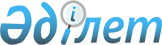 "Техникалық реттеу саласындағы нормативтік құқықтық актілер мен стандарттардың мемлекеттік қоры туралы" Қазақстан Республикасы Индустрия және сауда министрлігі Техникалық реттеу және метрология комитеті Төрағасының 2006 жылғы 15 ақпандағы № 55 бұйрығының күші жойылды деп тану туралыҚазақстан Республикасы Сауда және интеграция министрлігі Техникалық реттеу және метрология комитеті Төрағасының 2021 жылғы 24 желтоқсандағы № 474-НҚ бұйрығы. Қазақстан Республикасының Әділет министрлігінде 2021 жылғы 27 желтоқсанда № 26120 болып тіркелді
      "Құқықтық актілер туралы" Қазақстан Республикасы Заңының 27-бабының 2-тармағына сәйкес БҰЙЫРАМЫН: 
      1. "Техникалық реттеу саласындағы нормативтік құқықтық актілер мен стандарттардың мемлекеттік қоры туралы" Қазақстан Республикасы Индустрия және сауда министрлігінің Техникалық реттеу және метрология комитеті Төрағасының 2006 жылғы 15 ақпандағы № 55 бұйрығының (Нормативтік құқықтық актілерді мемлекеттік тіркеу тізілімінде № 4116 болып тіркелген) күші жойылды деп танылсын.
      2. Қазақстан Республикасы Сауда және интеграция министрлігі Техникалық реттеу және метрология комитетінің Техникалық реттеу және стандарттау басқармасы заңнамада белгіленген тәртіппен:
      1) осы бұйрықтың Қазақстан Республикасы Әділет министрлігінде мемлекеттік тіркелуін;
      2) осы бұйрықты Қазақстан Республикасы Сауда және интеграция министрлігі Техникалық реттеу және метрология комитетінің интернет-ресурсында орналастыруды қамтамасыз етсін.
      3. Осы бұйрықтың орындалуын бақылауды жетекшілік ететін Қазақстан Республикасы Сауда және интеграция министрлігінің Техникалық реттеу және метрология комитеті төрағасының орынбасарына жүктелсін. 
      4. Осы бұйрық алғашқы ресми жарияланған күнінен кейін күнтізбелік он күн өткен соң қолданысқа енгізіледі.
					© 2012. Қазақстан Республикасы Әділет министрлігінің «Қазақстан Республикасының Заңнама және құқықтық ақпарат институты» ШЖҚ РМК
				
      Қазақстан РеспублиқасыСауда және интеграция министрлігініңТехникалық реттеу және метрологиякомитетінің төрағасы

А. Абенов
